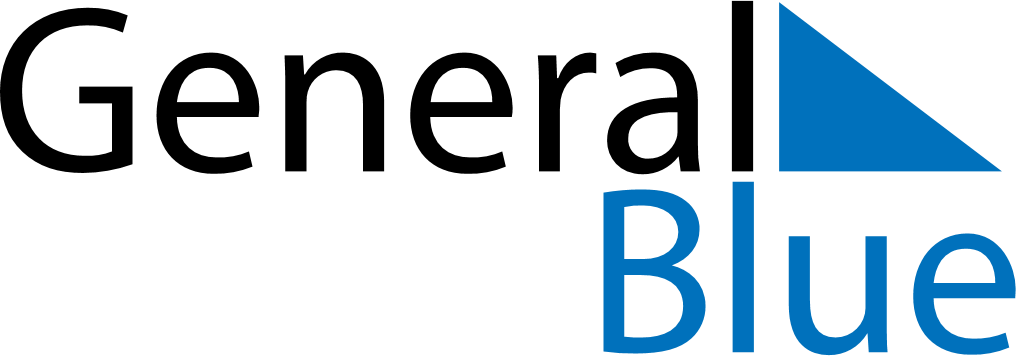 March 2023March 2023March 2023March 2023GuyanaGuyanaGuyanaMondayTuesdayWednesdayThursdayFridaySaturdaySaturdaySunday123445678910111112Phagwah131415161718181920212223242525262728293031